Fiche d’autoévaluation des référentiels d’établissement 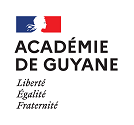 Certification Bac PRO CA3 Etablissement :APSA support : Les concepteurs du référentiel doivent cocher les cases correspondant à chaque critère d’évaluation.ATTENTION si un seul item est invalidé, cela rend le référentiel non conforme et vous engage à modifier votre proposition avant de la retourner à jeremy.puaux@ac-guyane.fr  et cecile.Chauffour@ac-guyane.fr pour avis final. *Insérer le tableau de répartition des points dans les degrés de maîtrise des 2 AFLP de la situation d’évaluation 2 (retenus par l’enseignant) selon le choix de l’élève quant aux poids relatifs des 2 AFLP dans la note (4-4/6-2/2-6)Concepteurs valident les attendusPrincipe d’élaboration de l’épreuvePrestation individuelle ou collective face à un publicPrestation individuelle ou collective face à un publicOUI         NON Principe d’élaboration de l’épreuveChoix possibles (niveau de difficulté dans les éléments réalisés en lien éventuel avec le code UNSS en vigueur, ou dans les composantes artistiques)Choix possibles (niveau de difficulté dans les éléments réalisés en lien éventuel avec le code UNSS en vigueur, ou dans les composantes artistiques)OUI         NON Principe d’élaboration de l’épreuveAu moins 1 passage par prestationAu moins 1 passage par prestationOUI         NON Principe d’élaboration de l’épreuveFormes d’aide prévues (sécurité active et/ou passive)Formes d’aide prévues (sécurité active et/ou passive)OUI         NON Evaluation de 4 AFLP : 2 sont obligatoires (AFLP1 et 2) et 2 retenus par l’enseignant parmi les AFLP 3,4,5,6 mais il peut y en avoir plus de 2Evaluation de 4 AFLP : 2 sont obligatoires (AFLP1 et 2) et 2 retenus par l’enseignant parmi les AFLP 3,4,5,6 mais il peut y en avoir plus de 2Evaluation de 4 AFLP : 2 sont obligatoires (AFLP1 et 2) et 2 retenus par l’enseignant parmi les AFLP 3,4,5,6 mais il peut y en avoir plus de 2OUI         NON Présence des 4 niveaux de maîtrise pour chaque AFLPPrésence des 4 niveaux de maîtrise pour chaque AFLPPrésence des 4 niveaux de maîtrise pour chaque AFLPOUI         NON Les AFLP ne sont ni modifiés ni reformulésLes AFLP ne sont ni modifiés ni reformulésLes AFLP ne sont ni modifiés ni reformulésOUI         NON Le passage du degré 2 au degré 3 permet l’attribution de la moitié des points dévolus à l’AFLP  (la moyenne se situe au début du degré 3)Le passage du degré 2 au degré 3 permet l’attribution de la moitié des points dévolus à l’AFLP  (la moyenne se situe au début du degré 3)Le passage du degré 2 au degré 3 permet l’attribution de la moitié des points dévolus à l’AFLP  (la moyenne se situe au début du degré 3)OUI         NON Situation d’évaluation 1 notée sur 12 pointsSituation d’évaluation 1 notée sur 12 pointsSituation d’évaluation 1 notée sur 12 pointsSituation d’évaluation 1 notée sur 12 pointsPrincipe de construction de la noteAFL1Noté /7 pointsOUI         NON Principe de construction de la noteAFL1Niveau de difficulté /complexité de la prestation pour ajuster la note dans le degré de maîtriseOUI         NON Principe de construction de la noteAFLP 2Noté /5 pointsOUI         NON Situation d’évaluation 2 notée sur 8 pointsSituation d’évaluation 2 notée sur 8 pointsSituation d’évaluation 2 notée sur 8 pointsSituation d’évaluation 2 notée sur 8 pointsPrincipe de construction de la note2 AFLP parmi AFLP 3, 4, 5 et 6Au minimum 2 AFLP proposés à l’évaluationOUI         NON Principe de construction de la note2 AFLP parmi AFLP 3, 4, 5 et 6Spécifier les attendus pour au moins deux rôles sociauxOUI         NON Principe de construction de la note2 AFLP parmi AFLP 3, 4, 5 et 6Les choix possibles du candidat sont indiqués : poids relatifs des 2 AFLP dans l’évaluation (4-4/6-2/2-6)*OUI         NON 